ФЕДЕРАЛЬНОЕ АГЕНТСТВО ЖЕЛЕЗНОДОРОЖНОГО ТРАНСПОРТАФедеральное государственное бюджетное образовательное учреждение высшего образования«Петербургский государственный университет путей сообщения Императора Александра I»(ФГБОУ ВО ПГУПС)Кафедра «Экономика транспорта»РАБОЧАЯ ПРОГРАММАдисциплины«ИНФОРМАЦИОННЫЕ СИСТЕМЫ В СОЦИАЛЬНО-ТРУДОВОЙ СФЕРЕ» (Б1.В.ДВ.6.2)для направления38.03.01 «Экономика»по профилю«Экономика предприятий и организаций (транспорт)»Форма обучения – очная, заочнаяСанкт-Петербург2018ЛИСТ СОГЛАСОВАНИЙ 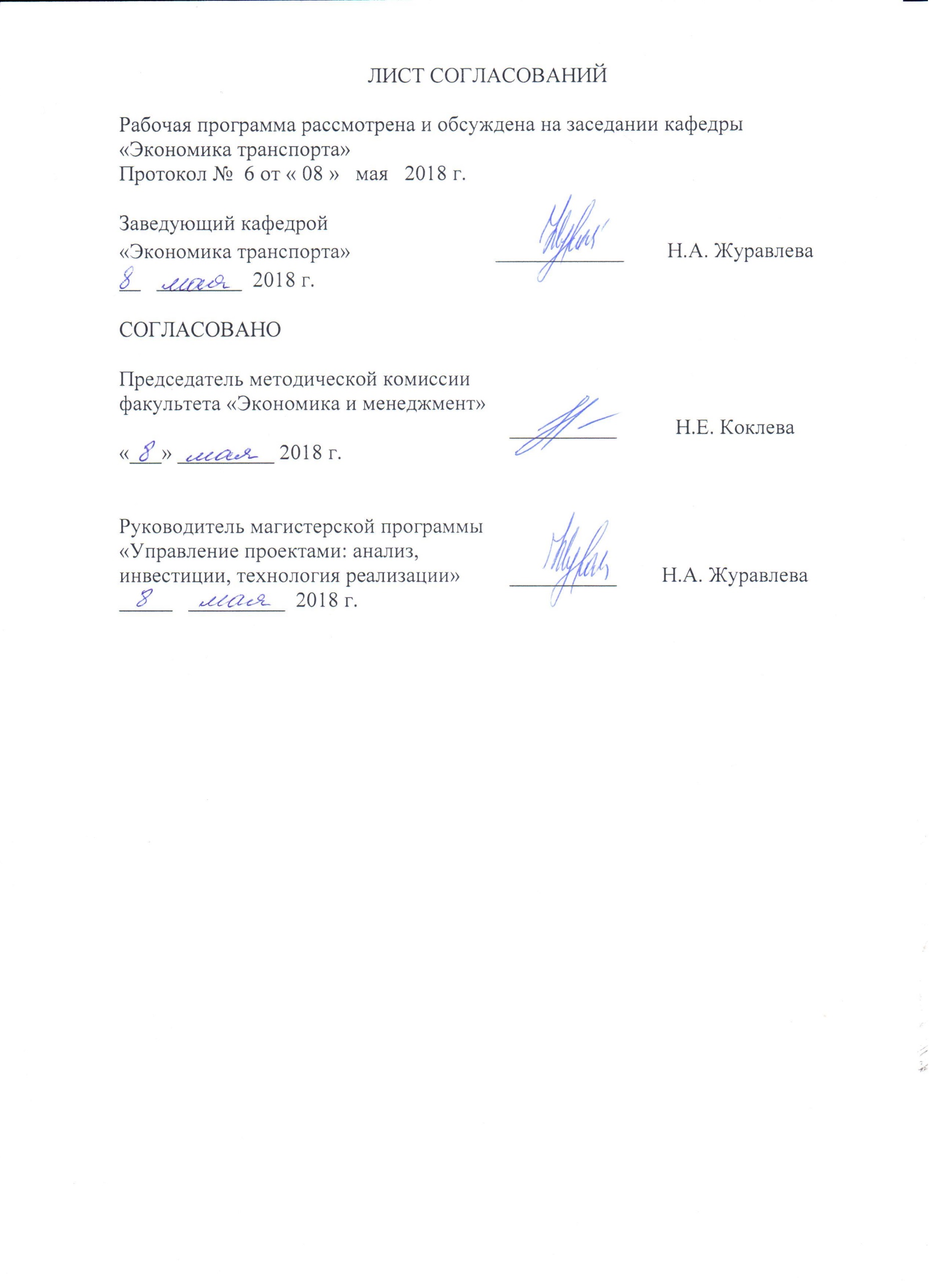 Рабочая программа рассмотрена, обсуждена на заседании кафедры Экономика транспорта Протокол № 7 от «18» мая 2016 г.1 Цели и задачи дисциплиныРабочая программа составлена в соответствии с ФГОС ВО, утвержденным «12» ноября 2015 г., приказ № 1327 по направлению подготовки 38.03.01 «Экономика» по дисциплине «Информационные системы в социально-трудовой сфере» (Б1.В.ДВ.6.2).Целью дисциплины является изучение информационных систем и технологий в разрезе организационно-экономического управления и обработки экономической информации, а также знакомство студентов с тенденциями развития современных инструментальных и прикладных программных средств информационной поддержки экономической деятельности.Для достижения поставленной цели решаются следующие задачи:знакомство студентов с нормативными правовыми документами в области информационных систем и технологий Российской Федерации; изучение стандартов управления, основанных на информационных технологиях;знакомство студентов с основными информационными системами;приобретение базовых навыков работы с корпоративными информационными системами.2. Перечень планируемых результатов обучения по дисциплине, соотнесенных с планируемыми результатами освоения основной профессиональной образовательной программыПланируемыми результатами обучения по дисциплине являются: приобретение знаний, умений и навыков.В результате освоения дисциплины обучающийся должен:ЗНАТЬ:сущность и значение экономической информации в развитии современного информационного общества; роль и место информационных систем в компании;структуру информационной системы (виды, состав и принципы формирования обеспечивающих подсистем);стадии и этапы жизненного цикла информационной системы;методологию и принципы построения корпоративной информационной системы;возможности применения современных информационных систем и программных средств для реализации информационных процессов в социально-трудовой сфере;ключевые критерии оценки экономической эффективности применения информационных систем и технологий для решения корпоративных задач.УМЕТЬ:проводить анализ предметной области компании;использовать специализированные современные программные средства и информационные технологии в социально-экономической деятельности компании;обобщать, структурировать, систематизировать и визуализировать корпоративную информацию, используя для этого возможности информационных систем и технологий;осуществлять выбор программного обеспечения информационной системы для решения конкретных экономических задач социально-трудовой сферы компании. ВЛАДЕТЬ:работой с основными современными программными средствами, предназначенными для систематизации информации и автоматизации информационных процессов компании;навыками расчета и интерпретации основных показателей оценки экономической эффективности от внедрения информационной системы в компании;навыками работы с системами класса ERP II;навыками обработки, обобщения и визуализации информации для подготовки отчетных данных хозяйственно-экономической деятельности компании.Приобретенные знания, умения и навыки, характеризующие формирование компетенций, осваиваемые в данной дисциплине, позволяют решать профессиональные задачи, приведенные в соответствующем перечне по видам профессиональной деятельности в п. 2.4 общей характеристики основной профессиональной образовательной программы (ОПОП). Изучение дисциплины направлено на формирование следующих общепрофессиональных компетенций (ОПК):способность осуществлять сбор, анализ и обработку данных, необходимых для решения профессиональных задач (ОПК-2).Изучение дисциплины направлено на формирование следующих профессиональных компетенций (ПК), соответствующих видам профессиональной деятельности, на которые ориентирована программа бакалавриата:аналитическая, научно-исследовательская деятельность:способность использовать для решения аналитических и исследовательских задач современные технические средства и информационные технологии (ПК-8).Область профессиональной деятельности обучающихся, освоивших данную дисциплину, приведена в п. 2.1 общей характеристики ОПОП.Объекты профессиональной деятельности обучающихся, освоивших данную дисциплину, приведены в п. 2.2 общей характеристики ОПОП.3. Место дисциплины в структуре основной профессиональной образовательной программыДисциплина «Информационные системы в социально-трудовой сфере» (Б1.В.ДВ.6.2) относится к вариативной части и является дисциплиной по выбору обучающегося.4. Объем дисциплины и виды учебной работыДля очной формы обучения: Для заочной формы обучения: Примечание:КП – курсовой проектЗ – зачет5 Содержание и структура дисциплины5.1 Содержание дисциплины5.2 Разделы дисциплины и виды занятийДля очной формы обучения:Для заочной формы обучения:6. Перечень учебно-методического обеспечения для самостоятельной работы обучающихся по дисциплине7. Фонд оценочных средств для проведения текущего контроля успеваемости и промежуточной аттестации обучающихся по дисциплинеФонд оценочных средств по дисциплине является неотъемлемой частью рабочей программы и представлен отдельным документом, рассмотренным на заседании кафедры и утвержденным заведующим кафедрой.8. Перечень основной и дополнительной учебной литературы, нормативно-правовой документации и других изданий, необходимых для освоения дисциплины8.1 Перечень основной учебной литературы, необходимой для освоения дисциплиныКорпоративные информационные системы на железнодорожном транспорте [Электронный ресурс] : учебник / М.Г. Борчанинов, Э.К. Лецкий, И.В. Маркова и др.; под ред. Лецкого Э.К., Яковлева В.В.— Электрон. дан. — М. : УМЦ ЖДТ (Учебно-методический центр по образованию на железнодорожном транспорте), 2013. — 256 с. — Режим доступа: http://e.lanbook.com/books/element.php?pl1_id=60017Титов С. А. Информационные технологии в менеджменте [Текст] : учебное пособие / С. А. Титов ; Федер. агентство ж.-д. трансп., ФБГОУ ВПО ПГУПС. - Санкт-Петербург : ФГБОУ ВПО ПГУПС, 2014. - 71 с.Мишенин, А.И. Теория экономических информационных систем [Электронный ресурс] : учебник. — Электрон. дан. — М. : Финансы и статистика, 2008. — 240 с. — Режим доступа: http://e.lanbook.com/books/element.php?pl1_id=1050 Ковалев В.И. Системы автоматизации и информационные технологии управления перевозками на железных дорогах [Электронный ресурс] : учебник / В.И. Ковалев, А.Т. Осьминин. — Электрон. дан. — М. : УМЦ ЖДТ (Учебно-методический центр по образованию на железнодорожном транспорте), 2006. — 544 с. — Режим доступа: http://e.lanbook.com/books/element.php?pl1_id=590788.2 Перечень дополнительной учебной литературы, необходимой для освоения дисциплиныТулупов, Л.П. Управление и информационные технологии на железнодорожном транспорте [Электронный ресурс] : учебник. — Электрон. дан. — М. : УМЦ ЖДТ (Учебно-методический центр по образованию на железнодорожном транспорте), 2005. — 469 с. — Режим доступа: http://e.lanbook.com/books/element.php?pl1_id=35832Ковалева В.Д. Автоматизированное рабочее место экономиста [Электронный ресурс] : учебное пособие / В.Д. Ковалева, В.В. Хисамудинов. — Электрон. дан. — М. : Финансы и статистика, 2010. — 336 с. — Режим доступа: http://e.lanbook.com/books/element.php?pl1_id=1016.8.3 Перечень нормативно-правовой документации, необходимой для освоения дисциплиныГОСТ 34.601-90 «Информационная технология. Комплекс стандартов на автоматизированные системы. Автоматизированные системы стадии создания». Утв. и введен в действ. постановлением Госстандарта СССР от 01.01.1992. Москва.: ИПК Изд-во стандартов, 1991. – 6 с.ГОСТ 34.602-89 «Техническое задание на создание автоматизированной системы». Утв. и введен в действ. постановлением Госстандарта СССР от 01.01.1990. Москва.: ИПК Изд-во стандартов, 1989. – 12 с. ГОСТ 34.201-89 «Виды, комплектность и обозначение документов при создании автоматизированных систем». Утв. и введен в действ. постановлением Госстандарта СССР от 01.01.1990. Москва.: ИПК Изд-во стандартов, 1989. – 10 с.Комплекс стандартов и руководящих документов на автоматизированные системы РД 50-34.698-90 «Автоматизированные системы. Требования к содержанию документов». Введен в действие 01.01.1992. Москва.: ИПК Изд-во стандартов, 2002. – 27 с.ГОСТ Р ИСО/МЭК 12207-2010 «Информационная технология. Системная и программная инженерия. Процессы жизненного цикла программных средств», идентичный международному стандарту ISO/IEC 12207:2008. Утвержден и введен в действие Приказом ФА по технич. регулир. и метрологии от 30.11.2010 № 631-ст. Москва.: Изд-во ФГУП «Стандартинформ», 2011. – 105 с.8.4 Другие издания, необходимые для освоения дисциплиныПри освоении данной дисциплины другие издания не используется.9. Перечень ресурсов информационно-телекоммуникационной сети «Интернет», необходимых для освоения дисциплиныЛичный кабинет обучающегося и электронная информационно-образовательная среда. [Электронный ресурс]. – Режим доступа: http://sdo.pgups.ru/  (для доступа к полнотекстовым документам требуется авторизация).  Информационные технологии в экономике: учебно-методический комплекс/ ПГУПС. [Электронный ресурс]– Режим доступа: http://pgups.com;Методические материалы компании 1С. [Электронный ресурс]– Режим доступа: http://v8.1c.ru/metod/books, свободный. — Загл. с экрана.Вспомогательные материалы по работе с ERP системой Microsoft Dynamics NAV [Электронный ресурс]– Режим доступа: https://www.microsoft.com/ru-ru/dynamics/erp-nav-overview.aspx, свободный. — Загл. с экрана.10. Методические указания для обучающихся по освоению дисциплиныПорядок изучения дисциплины следующий:Освоение разделов дисциплины производится в порядке, приведенном в разделе 5 «Содержание и структура дисциплины». Обучающийся должен освоить все разделы дисциплины с помощью учебно-методического обеспечения, приведенного в разделах 6, 8 и 9 рабочей программы. Для формирования компетенций обучающийся должен представить выполненные типовые контрольные задания или иные материалы, необходимые для оценки знаний, умений и навыков, предусмотренные текущим контролем (см. фонд оценочных средств по дисциплине).По итогам текущего контроля по дисциплине, обучающийся должен пройти промежуточную аттестацию (см. фонд оценочных средств по дисциплине).11. Перечень информационных технологий, используемых при осуществлении образовательного процесса по дисциплине, включая перечень программного обеспечения и информационных справочных системПеречень информационных технологий, используемых при осуществлении образовательного процесса по дисциплине «Информационные технологии в экономике»:технические средства (компьютерная техника, наборы демонстрационного оборудования); методы обучения с использованием информационных технологий (демонстрация мультимедийных материалов, компьютерный лабораторный практикум и т.д.);электронная информационно-образовательная среда Петербургского государственного университета путей сообщения Императора Александра I [Электронный ресурс]. Режим доступа:  http://sdo.pgups.ru. Дисциплина обеспечена необходимым комплектом лицензионного программного обеспечения, установленного на технических средствах, размещенных в специальных помещениях и помещениях для самостоятельной работы:Операционная система Windows;MS Office;перечень прикладного программного обеспечения (системы тестирования, профессиональные пакеты прикладных программ: 1С:Предприятие, Microsoft Dynamics NAV 2015) перечень информационных справочных систем. 12. Описание материально-технической базы, необходимой для осуществления образовательного процесса по дисциплинеМатериально-техническая база, необходимая для осуществления образовательного процесса по дисциплине включает в свой состав специальные помещения:учебные аудитории для проведения занятий лекционного типа, занятий семинарского типа, курсового проектирования, групповых и индивидуальных консультаций, текущего контроля и промежуточной аттестации; помещения для самостоятельной работы;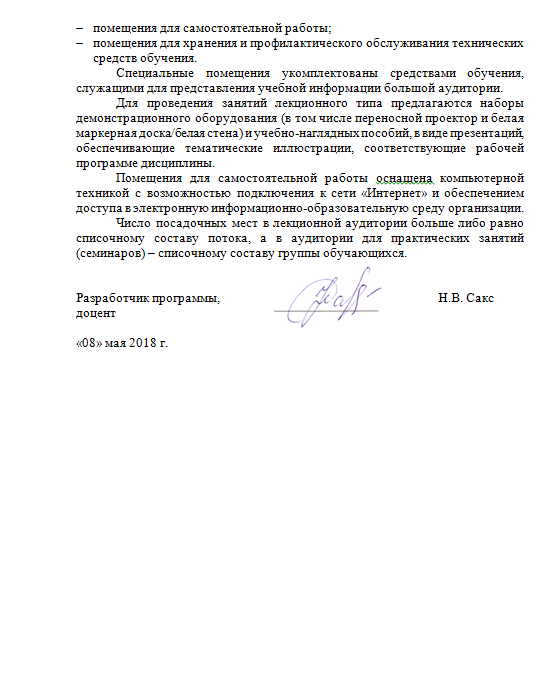 помещения для хранения и профилактического обслуживания технических средств обучения. Специальные помещения укомплектованы средствами обучения, служащими для представления учебной информации большой аудитории.Для проведения занятий лекционного типа предлагаются наборы демонстрационного оборудования (в том числе переносной проектор и белая маркерная доска/белая стена) и учебно-наглядных пособий, в виде презентаций, обеспечивающие тематические иллюстрации, соответствующие рабочей программе дисциплины.Помещения для самостоятельной работы оснащена компьютерной техникой с возможностью подключения к сети «Интернет» и обеспечением доступа в электронную информационно-образовательную среду организации.Число посадочных мест в лекционной аудитории больше либо равно списочному составу потока, а в аудитории для практических занятий (семинаров) – списочному составу группы обучающихся. 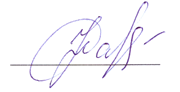 Разработчик программы, 							Н.В. Саксдоцент«08» мая 2018 г. Заведующий кафедрой Экономика транспорта__________Н.А. Журавлева 18 мая 2016 г.Председатель методической комиссии факультета Экономика и менеджмент __________Н.Е. Коклева«___» _________ 20__ г.Руководитель ОПОП__________Н.А. Журавлева 18 мая 2016 г.Вид учебной работыВсего часовСеместрВид учебной работыВсего часов3Контактная работа (по видам учебных занятий)4848В том числе:лекции (Л)1616практические занятия (ПЗ)--лабораторные работы (ЛР)3232Самостоятельная работа (СРС) (всего)5151Контроль99Форма контроля знанийЗ, КПЗ, КПОбщая трудоемкость: час / з.е.108 / 3108 / 3Вид учебной работыВсего часовКурсВид учебной работыВсего часов3Контактная работа (по видам учебных занятий)1212В том числе:лекции (Л)44практические занятия (ПЗ)--лабораторные работы (ЛР)88Самостоятельная работа (СРС) (всего)9292Контроль44Форма контроля знанийЗ, КПЗ, КПОбщая трудоемкость: час / з.е.108 / 3108 / 3№ п/пНаименование раздела дисциплиныСодержание раздела1Предмет и содержание курса. Информация и циркуляция информационных потоков в организацииПонятие экономической информации. Информационные потоки в организации. Информационные процессы в экономике. Создание и поддержание потоков информации в обеспечении задач управления всех уровней социально-трудовой сферы компании.2Представление об информационных системах и их роли в деятельности организации. Понятие информационной системы (ИС) и информационной технологии (ИТ), основные этапы их развития. Задачи и функции ИС. Применение ИС в социально-трудовой сфере управления компанией. Классификация ИС и ИТ. Информационное обеспечение. Классификаторы. Методы классификации информации. Использование документации при решении экономических задач. Классификация документов. Обеспечивающие подсистемы ИС.3Корпоративные информационные системыОсновные процессы и модели жизненного цикла ИС. Управление жизненным циклом ИС. Понятие информационного менеджмента.История развития корпоративных ИС (КИС). Ключевые принципы работы КИС. Методологии корпоративных информационных систем: MRP, MRPII, ERP, CSRP. Обзор рынка корпоративных ИС. Актуальные проблемы внедрения и эксплуатации КИС. 4Информационные технологии на базе корпоративных информационных системИнформационные технологии в среде 1С. Электронный документооборот предприятия. Автоматизация офисной работы при помощи отечественных и зарубежных информационных систем и технологий.№ п/пНаименование раздела дисциплиныЛПЗЛРСРС1Предмет и содержание курса. Информация и циркуляция информационных потоков в организации4-242Представление об информационных системах и их роли в деятельности организации. 4-4103Корпоративные информационные системы4-10124Информационные технологии на базе корпоративных информационных систем4-1625Итого163251№ п/пНаименование раздела дисциплиныЛПЗЛРСРС1Предмет и содержание курса. Информация и циркуляция информационных потоков в организации0,5--102Представление об информационных системах и их роли в деятельности организации. 1-4153Жизненный цикл ИС. Корпоративные информационные системы1-3314Информационные технологии на базе корпоративных информационных систем1,5-336Итого4892№п/пНаименование разделаПеречень учебно-методического обеспечения1Предмет и содержание курса. Информация и циркуляция информационных потоков в организацииКорпоративные информационные системы на железнодорожном транспорте [Электронный ресурс] : учебник / М.Г. Борчанинов, Э.К. Лецкий, И.В. Маркова и др.; под ред. Лецкого Э.К., Яковлева В.В.— Электрон. дан. — М. : УМЦ ЖДТ (Учебно-методический центр по образованию на железнодорожном транспорте), 2013. — 256 с. — Режим доступа: http://e.lanbook.com/books/element.php?pl1_id=60017Титов С. А. Информационные технологии в менеджменте [Текст] : учебное пособие / С. А. Титов ; Федер. агентство ж.-д. трансп., ФБГОУ ВПО ПГУПС. - Санкт-Петербург : ФГБОУ ВПО ПГУПС, 2014. - 71 с.Мишенин, А.И. Теория экономических информационных систем [Электронный ресурс] : учебник. — Электрон. дан. — М. : Финансы и статистика, 2008. — 240 с. — Режим доступа: http://e.lanbook.com/books/element.php?pl1_id=1050 2Представление об информационных системах и их роли в деятельности организации. Корпоративные информационные системы на железнодорожном транспорте [Электронный ресурс] : учебник / М.Г. Борчанинов, Э.К. Лецкий, И.В. Маркова и др.; под ред. Лецкого Э.К., Яковлева В.В.— Электрон. дан. — М. : УМЦ ЖДТ (Учебно-методический центр по образованию на железнодорожном транспорте), 2013. — 256 с. — Режим доступа: http://e.lanbook.com/books/element.php?pl1_id=60017Ковалев В.И. Системы автоматизации и информационные технологии управления перевозками на железных дорогах [Электронный ресурс] : учебник / В.И. Ковалев, А.Т. Осьминин. — Электрон. дан. — М. : УМЦ ЖДТ (Учебно-методический центр по образованию на железнодорожном транспорте), 2006. — 544 с. — Режим доступа: http://e.lanbook.com/books/element.php?pl1_id=590783Корпоративные информационные системыКорпоративные информационные системы на железнодорожном транспорте [Электронный ресурс] : учебник / М.Г. Борчанинов, Э.К. Лецкий, И.В. Маркова и др.; под ред. Лецкого Э.К., Яковлева В.В.— Электрон. дан. — М. : УМЦ ЖДТ (Учебно-методический центр по образованию на железнодорожном транспорте), 2013. — 256 с. — Режим доступа: http://e.lanbook.com/books/element.php?pl1_id=60017Ковалев В.И. Системы автоматизации и информационные технологии управления перевозками на железных дорогах [Электронный ресурс] : учебник / В.И. Ковалев, А.Т. Осьминин. — Электрон. дан. — М. : УМЦ ЖДТ (Учебно-методический центр по образованию на железнодорожном транспорте), 2006. — 544 с. — Режим доступа: http://e.lanbook.com/books/element.php?pl1_id=59078 4Информационные технологии на базе корпоративных информационных системКорпоративные информационные системы на железнодорожном транспорте [Электронный ресурс] : учебник / М.Г. Борчанинов, Э.К. Лецкий, И.В. Маркова и др.; под ред. Лецкого Э.К., Яковлева В.В.— Электрон. дан. — М. : УМЦ ЖДТ (Учебно-методический центр по образованию на железнодорожном транспорте), 2013. — 256 с. — Режим доступа: http://e.lanbook.com/books/element.php?pl1_id=60017Титов С. А. Информационные технологии в менеджменте [Текст] : учебное пособие / С. А. Титов ; Федер. агентство ж.-д. трансп., ФБГОУ ВПО ПГУПС. - Санкт-Петербург : ФГБОУ ВПО ПГУПС, 2014. - 71 с.